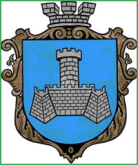 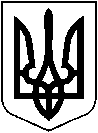                                                 УКРАЇНАХМІЛЬНИЦЬКА МІСЬКА РАДАВІННИЦЬКОЇ ОБЛАСТІ  Р О З П О Р Я Д Ж Е Н Н ЯМІСЬКОГО  ГОЛОВИВід “16” травня 2019  року                                                         №203-рПро екскурсійну  поїздку дітей міста на обласне свято з нагоди Дня захисту дітейНа виконання пункту 7.9. «Програми підтримки сім’ї, дітей та молоді, запобігання домашньому насильству, забезпечення рівних прав і можливостей жінок та чоловіків та попередження торгівлі людьми  Хмільницької міської ОТГ  на 2019-2021 роки» затвердженої рішенням 53 сесії міської ради 7 скликання від 19.10.2018 року № 1710 (зі змінами), щодо проведення екскурсійних поїздок, керуючись ст. 42, 59 Закону України «Про місцеве самоврядування в Україні»:Провести екскурсійну поїздку 31 травня 2019 року до м. Вінниці для дітей-сиріт, дітей, позбавлених батьківського піклування, дітей з інвалідністю, дітей, які постраждали внаслідок Чорнобильської катастрофи, дітей військовослужбовців, працівників правоохоронних органів, які загинули під час виконання службових обов`язків, дітей із малозабезпечених, багатодітних сімей, дітей загиблих героїв Небесної Сотні, дітей внутрішньо переміщених осіб із АР Крим, Донецької та Луганської областей, дітей, які постраждали внаслідок воєнних дій та збройних конфліктів, дітей, батьки яких загинули, постраждали в АТО, ООС чи беруть безпосередню участь в операції об'єднаних сил із врученням подарунків таким дітям.Затвердити  список дітей та кошторис видатків для організації та проведення екскурсійної поїздки дітей міста на обласне свято з нагоди Дня захисту дітей. ( Додаток 1,2)Призначити супроводжуючими особами групи дітей міста: начальника відділу у справах сім’ї та молоді міської ради Дем’янюка П.І. та головного спеціаліста відділу у справах сім’ї та молоді Надкерничного М.С.Контроль за виконанням цього розпорядження покласти на заступника міського голови з питань діяльності виконавчих органів міської ради Сташка А.В., а супровід виконання доручити начальнику відділу у справах сім’ї та молоді міської ради П.І. Дем’янюку.Міський голова                                                      С.Б. Редчик Додаток № 2                                                                                                   до розпорядження міського голови «Про екскурсійну  поїздку дітей містана обласне свято з нагоди Дня захисту дітей»                                                                                           від «16» травня 2019 р. №203-рКОШТОРИСвидатків  для організації та проведення екскурсійної  поїздки дітей міста на обласне свято з нагоди Дня захисту дітей       Міський голова                                                        Редчик С.Б.№з/пНазва видатківКФКВКЕКВСума1. Екскурсійна поїздка3131432240 3000 грн.